Summary of the InadequateHousing in New Zealand and Its Impact on Children ReportSummary of the Thematic snapshot report to the UN Committee on the Rights of the Child. AuthorsNew Zealand Human Rights Commission 	He Kainga Oranga  Housing and Health Research Programme, University of Otago, Wellington							15 August 2016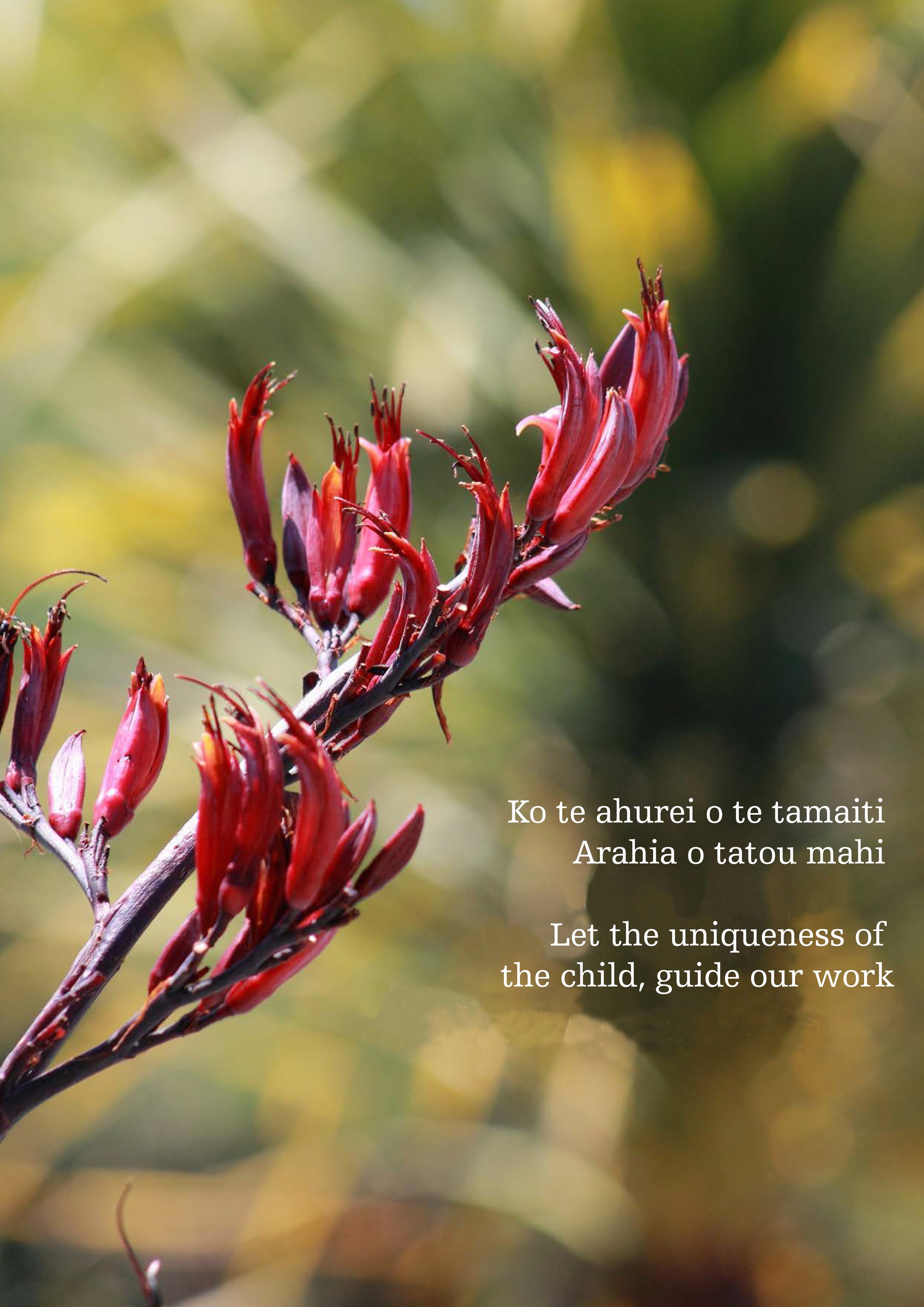 Summary of Thematic snapshot report to the UN Committee on the Rights of the Child: Inadequate Housing in New Zealand and its impact on children. He Kainga Oranga/ Housing and Health Research Programme, University of Otago, Wellington and Human Rights Commission On 15 and 16 September 2016, the UN Committee will be examining New Zealand’s progress in meeting its obligations under the UN Convention on the Rights of the Child. This will include consideration of the prevalence of New Zealand children living in substandard housing conditions, an issue which has developed into a major public health and children’s rights issue.  The University of Otago’s He Kainga Oranga/Housing and Health Research Programme and the Human Rights Commission have accordingly produced a thematic report on the impact of inadequate housing on children for the UN Committee’s consideration. The report identifies key areas of concern regarding habitability, affordability and security of tenure.Many New Zealand children live in cold, damp homes. This contributes to a greater burden of disease and poorer outcomes, particularly amongst those who live in lower-income households, amongst one parent families of all ethnicities, and Māori and Pacific children. In addition, as MSDs 2016 Household Incomes Report indicates, housing is becoming increasing unaffordable for low income households - over the past three decades housing costs proportionate to income have almost doubled for low-income households, from 29% of income in the late 1980’s to 54% in 2015.The causes for the current situation are multi-faceted. Housing supply, rising property prices and rents in urban centres, an outdated regulatory framework governing housing quality and security of tenure for private tenants, and income poverty are all contributory factors. Successive governments have implemented a range of policy measures in an attempt to address the issue. However, to date, a comprehensive plan that co-ordinates the various policy measures has not been developed.He Kainga Oranga and the Human Rights Commission therefore recommend the development and implementation of a comprehensive and clear plan that identifies actions, builds ownership, and measures results. The primary goal of the plan should be that all people in New Zealand live in safe, affordable and adequate housing by 2030.  The New Zealand Government has agreed to meet this target through its commitment to implementing the UN Sustainable Development Agenda. The plan should have cross-Parliamentary support and include a review of all relevant legislation and policy instruments, including consistency with the UN Guiding Principles of Business and Human Rights to ensure that private social housing providers and landlords are aware of and meet their human rights responsibilities. The plan should also include the following components:Development and implementation of a nationwide, evidence-based, and mandatory rental Warrant of Fitness (WOF), or an alternative mechanism, that ensures rental housing is safe and otherwise adequate. Development and implementation of a regular, comprehensive, and nationwide Housing Survey by Statistics New Zealand (Tier 1 data), in order to ascertain and monitor the quality of New Zealand’s housing stock.Measures to increase the provision of safe, adequate and affordable social housing.A review of current policy settings with a view to amending the Residential Tenancies Act to provide for greater protections for tenants – in particular, tenants with dependent children.The targeting of housing subsidies at low-income households, households living in high rent areas and households with multiple disadvantages.